Конспект организованной образовательной деятельности по художественно-эстетическому развитию для детей с 5 до 6 лет «Стайка снегирей на ветках рябины»Тема: Зимующие птицы.Программные задачи:Познавательное развитие: расширять представление детей о многообразии зимующих птиц; познакомить с птицей – снегирь и его характерными особенностями внешнего вида; формировать желание наблюдать за птицами, прилетающими на участок, и подкармливать их.Речевое развитие: расширение и активизация словарного запаса на основе обогащения и представления об окружающем мире; формировать умение вести диалог с педагогом: слушать и понимать заданный вопрос, понятно отвечать на него;обогащение активизации словаря – стайка, снегирь, кормушка.Социально - коммуникативное развитие: развитие общения и взаимодействия ребенка со взрослым и сверстниками; развитие эмоциональной отзывчивости, сопереживания, формирование готовности к совместной деятельности со сверстниками; формирование позитивных установок к различным видам труда и творчества.Художественно – эстетическое развитие: приобщать к изобразительному искусству с использованием нетрадиционной техники рисования (штамп резинки карандаша); создание коллективной работы.Материал: Презентация. Картина с изображением снегиря на каждого ребенка. Карандаши с ластиком на конце (для штампов), краски гуашь, губки, пропитанные краской, ватман.Ход НОД:Воспитатель: Какое сейчас  время года? (Зима). Правильно зима, в это время года к нам на участок прилетают разные птицы. Каких птиц мы видим на участке детского сада?Ребята, я загадаю загадку, а вы внимательно послушайте и отгадайте её:Невзирая на морозы,В красных яблоках березы.Подошел поближе... Ай!!Разлетелся урожай!(Снегирь)Воспитатель: - Правильно. Это снегирь. - Ребята вы хотите больше узнать о такой красивой птичке, как снегирь?   Снегири редко прилетает на наш участок, но не заметить их нельзя.(Педагог читает стихотворение А.Прокофьева)Выбегай поскорей,Посмотреть на снегирей!Прилетели! Прилетели!Стайку встретили метели,И Мороз Красный НосИм рябинки принес…Просмотр презентации о снегирях- Посмотрите на экран, каких птиц  вы видите, Да, это воробьи и снегири.Снегирь – красивая птица, перья у него разных цветов.- Скажите мне какого цвета у снегиря спинка? (голубовато-серая).- А голова, хвост и крылья? (черные)- А какого цвета грудка у снегиря? (ярко-красная).Ребята вы знаете, что ярко красная грудка только у снегирей – самцов,  а вот  у самочек грудка красновато – серая. Послушайте как они красиво поют. - Ребята, снегирь – птичка, чуть больше воробья. Её размеры в среднем 15 см. (Показывает на линейке)  Посмотрите, какие бывают снегири. Ребята, как видите, они разного цвета бывают. А это всё потому, что самец имеет яркую, розово-красную грудь, белое надхвостье, чёрную шапочку и серо-голубую спину. А самка похожа на самца, но окрашена скромнее, её грудка серого цвета.Клюв у снегирей короткий, конической формы. С помощью его острых краёв птица достаёт семена и почки. А теперь ребята давайте послушаем песенку снегиря.Воспитатель включает аудиозапись с голосом снегиря.Голос снегиря - негромкий свист («фьють-фьють»). Пение - довольно тихое и маловыразительное, в нем много скрипучих и шипящих звуков.- Ребята, а как вы думаете, снегирь перелетная птица или зимующая (ответы детей). Правильно, снегирь - зимующая птица, она зимой никуда не улетает, а приближается к жилью человека, с наступлением весны снова улетает в леса.Снегири очень дружные птицы, поэтому летают они чаще всего стайкой. - Как вы думаете, что такое стайка? (Ответы детей.) Стайка - это много птиц, которые летают вместе. Люди заметили: прилетят стайки снегирей, значит, скоро выпадет первый снег. Весной снегири строят гнёзда в лесу. - Как вы думаете, из чего строят птицы гнёзда? (Ответы детей.) Они строят гнёзда из веточек, а внутри выкладывают мягкими материалами - мхом, шерстью, волосом, чтобы маленьким птенчикам было тепло и уютно. Весной снегири откладывают яйца и ждут птенчиков. Яйца светло-голубые с красными пятнышками. Самка часто строит гнездо в кустах боярышника или молодой можжевеловой поросли, она насиживает яйца, а самец заботливо приносит ей корм.Двигательная активностьВот на ветках посмотри - (Поднимают руки вверх и вперед)
В красных майках снегири. - (Показывают грудки)
Распустили перышки, - (Руки слегка в стороны)
Греются на солнышке. - (Шевелят пальчиками)
Головой вертят, вертят, -  (Повороты головой вправо, влево)
Улететь они хотят. (Хлопают в ладоши)
Кыш! Кыш! Улетели! (повторить 2-3 раза)  А теперь все тихо сели…- Чем мы, можем помочь птицам в трудный зимний период? (Ответы детей). 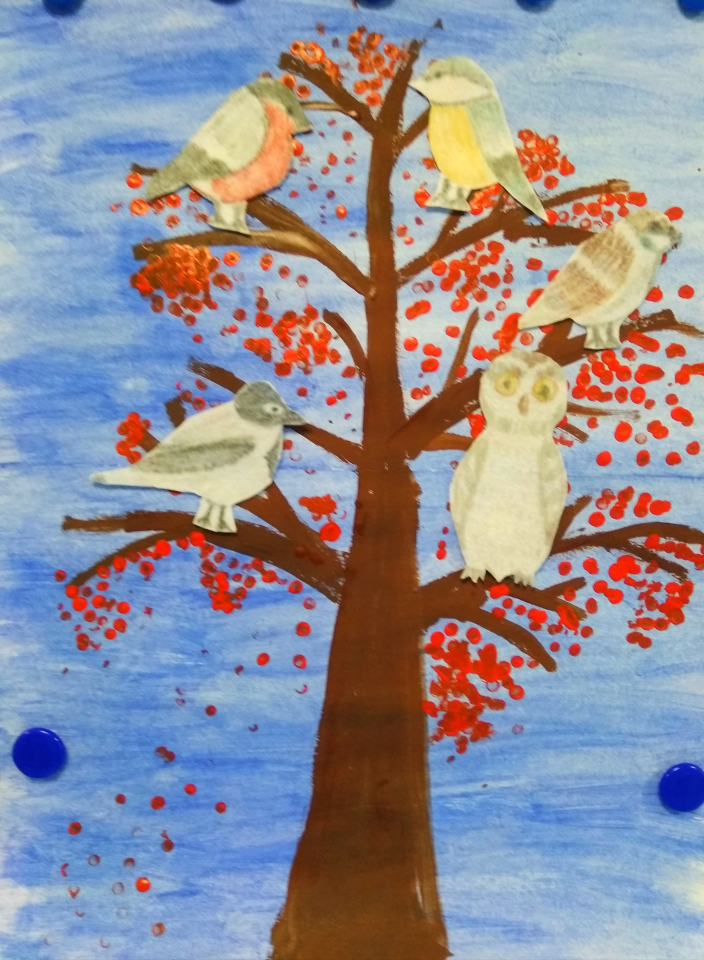 - Посмотрите, здесь нарисовано дерево рябины.    -- Но чего, же здесь не хватает? (Ответы детей «ягод рябины»).  - Чем можно нарисовать ягодки рябины (Ответы детей).- Хотите попробовать нарисовать ягоды рябины?   (Дети рисуют ягоды, воспитатель помогает).- Теперь ягод рябины много. Посмотрите ребята, к нам прилетела стайка снегирей, и хотят полакомиться ягодками. Давайте пригласим их на нашу рябину.Пальчиковая гимнастикаНа ладонь посадим птичкуПтичка зернышки клюетДеткам песенки поетТень, тень, потететьЯ летаю целый день!!! Воспитатель: - Ребята, а для чего мы с вами рисовали ягоды рябины (Ответы детей).- Что же вам запомнилось больше всего?- Что нового вы узнали о снегирях?  (Ответы детей).-  А как надо наблюдать за птицами (Ответы детей). Да, правильно, нужно наблюдать тихо, чтобы не мешать птицам. Если вы хоть раз видели снегирей, то никогда уже не забудете их красоты.